Curricullum Vitae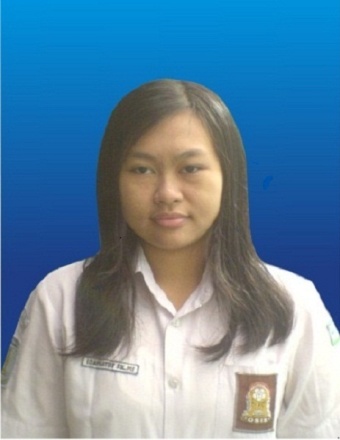 DATA PRIBADINama		           : Idamatus SlimiTempat/tanggal lahir  : Semarang, 1 Februari 1996Alamat                            :  Tambak Aji RT:10/RW:12 No.17 Kecamatan Ngaliyan, SemarangAgama                             :  IslamJenis Kelamin                 : PerempuanWarga Negara                : IndonesiaNo. HP                              :  08998968154E-mail	: chimiandchibi@yahoo.comDATA PENDIDIKANSekolah Dasar	: SDN Tambak Aji 02 ( 2002-2008 )SMP	: SMPN 1 Semarang (2008-2011)SMA	: SMAN 6 Semarang (2011-2014)KEMAMPUANMenguasai Office, CorelDraw